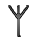 Руна защиты. Некоторые авторы определяют ее словом «защищенность», более точно передающим ее смысл. Это также руна покровительства богов. Руна связана с богом Хеймдаллем, Стражем Богов, хранящим Мир от вторжения темных сил.Значение Руны АльгизСледование за другим. Острота внимания, глубина понимания и скорость реакций любого деятеля ограничены, но всегда есть кто-то наблюдательнее, опытнее, быстрее, за кем можно следовать себе на пользу.Иногда деятель попадает в ситуацию, когда нет другого выхода, как следовать в своих действиях за «старшим товарищем». Недостаточное совершенство собственных действий в ситуации является стимулом к действию Альгиз.Итогом этого действия является подчинённость собственных действий действиям выбранного ведущим деятеля.                      Применение Руны Альгиз Магическое значение: защита, прежде всего жизни, от причинения умышленного или неумышленного вреда. Если вы опасаетесь чего-либо, если ожидаете нападения или риска, примените эту руну, и она не даст никому застать вас врасплох. Руна Защиты или, точнее, Защищенности. При любом определении, однако, необходимо отметить, что защита здесь носит характер пассивный, хотя руна и требует от защищающегося определенного количества личной силы. Применение руны Альгиз создает определенные условия, препятствующие вторжению внешних вредоносных сил — будь то чужое колдовство или падающий с крыши кирпич. В этом плане определение «руна Защищенности» действительно оказывается несколько более точным. Нередко с этой руной связывается покровительство светлых сил.Кроме того, руна Альгиз действует подобно «глазастым» камням (кошачий, тигровый глаз), усиливая в человеке способность предчувствовать опасность или чье-то нападение, а иногда и предупреждая его тем или иным способом.РУНИЧЕСКИЙ ГОРОСКОП : 24 октября – 7 ноября